DO NOT Consume these items during bowel prep.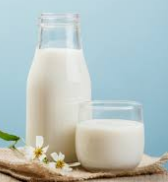 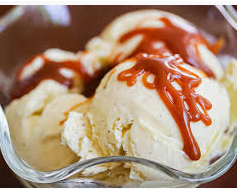 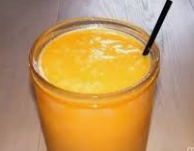     NO Milk or Cream		      NO Ice cream		                     NO Orange Juice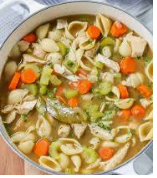 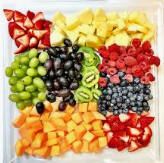 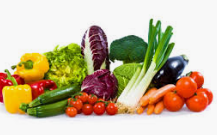       NO Soup with chunks	                  NO Fruits	                              NO Vegetables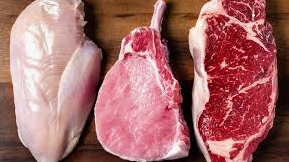 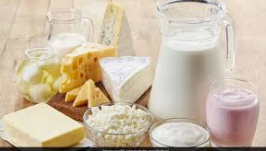 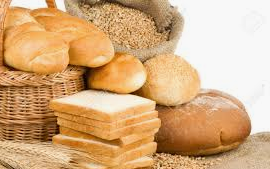                 NO Meat	                     NO Milk or dairy products           NO bread, grains or rice